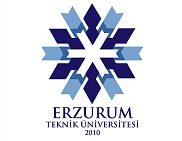 DIŞ İLİŞKİLER KOORDİNATÖRLÜĞÜ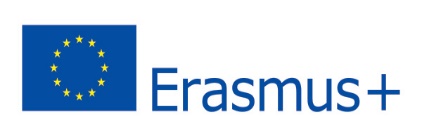 ERASMUS+ ÖĞRENCİÖĞRENİM/STAJ HAREKETLİLİĞİBAŞVURU FORMU* Bu form doldurularak, güncel Not Döküm Belgesi (Transkript) ile birlikte 10.11.2021 tarihine kadar erasmus@erzurum.edu.tr  adresine mail yoluyla gönderilecektir.Öğrenci BilgileriÖğrenci BilgileriÖğrenci BilgileriAdı ve Soyadı :Doğum Tarihi:Fakülte/Enstitü/Y.Okul   :Bölümü :Sınıfı :Eğitim Dönemi:Ağırlıklı Not Ortalaması(AGNO):Ev/Cep Telefonu:e-Posta:Adres:Girilen Yabancı Dil Sınavları (Eğer daha önce aşağıda belirtilen sınavlardan birine girildiyse işaretleme yapınız)Girilen Yabancı Dil Sınavları (Eğer daha önce aşağıda belirtilen sınavlardan birine girildiyse işaretleme yapınız)Girilen Yabancı Dil Sınavları (Eğer daha önce aşağıda belirtilen sınavlardan birine girildiyse işaretleme yapınız)Girilen Yabancı Dil Sınavları (Eğer daha önce aşağıda belirtilen sınavlardan birine girildiyse işaretleme yapınız)Girilen Yabancı Dil Sınavları (Eğer daha önce aşağıda belirtilen sınavlardan birine girildiyse işaretleme yapınız)TarihAlınan Puan1-YDS/YÖKDİL2-TOEFL3-CAE4-PTE5-Diğer: ……………Erasmus Hareketlilik BilgileriErasmus Hareketlilik BilgileriErasmus Hareketlilik BilgileriErasmus Hareketlilik BilgileriErasmus Hareketlilik BilgileriÖğrenimStajHibeliHibesizTercih edilen hareketliliğin türünü seçiniz:Erasmus Hareketliliği’ne KatılımErasmus Hareketliliği’ne KatılımErasmus Hareketliliği’ne KatılımErasmus Hareketliliği’ne KatılımErasmus Hareketliliği’ne KatılımHayırEvetÖğrenimStajDaha önce Öğrenci Öğrenim Hareketliliği’nden yararlandınız mı? Evet ise hangisine katıldınız?Yukarıdaki bilgilerin doğru olduğunu kabul eder, gereğini bilgilerinize arz ederim.Yukarıdaki bilgilerin doğru olduğunu kabul eder, gereğini bilgilerinize arz ederim.Yukarıdaki bilgilerin doğru olduğunu kabul eder, gereğini bilgilerinize arz ederim.Öğrenci Adı ve Soyadı :Tarih / İmza: